REVISTA PRESEI18 octombrie 2016PUTEREAIndemnizație viageră pentru mamele cu mai mult de trei copii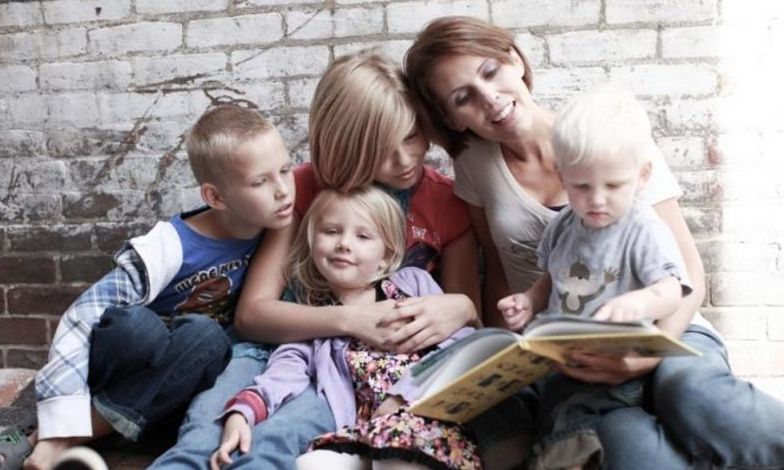 Mamele cu mai mult de trei copii vor deveni mame eroine și vor primi indemnizație viageră, iar mamele cu cinci sau mai mulţi copii vor primi o indemnizaţie viageră de 50% din salariul mediu net pe economie, plus titlul şi medalia de ”Mamă Eroină”.Legea a trecut tacit de Senat, care este prima Cameră sesizată, camera decizională fiind Camera Deputaților.Conform proiectului de lege, femeile care au născut trei copii vor primi 30% din salariul mediu net pe economie. Femeile care au crescut patru copii vor primi 40% din salariul mediu net pe economie, iar cele care au cinci sau mai mulţi copii vor primi o indemnizaţie viageră de 50% din salariul mediu net pe economie, plus titlul şi medalia de ”Mamă Eroină”.Această indemnizaţia viageră se va actualiza anual în funcţie de salariul mediu net pe economie şi nu va ţine cont de alte venituri pe care familia le obţine.De asemenea, această indemnizaţie va fi neimpozitabilă. Femeile care vor dori această indemnazaţie viageră vor trebui să facă o cerere scrisă pentru a o primi.mediafax.roDecizia Curţii Europeane de Justiţie că orele petrecute în drum spre muncă sunt considerate ore de lucru a revenit în actualitate, în contextul Brexit70130Curtea Europeană de Justiţie a decis în septembrie 2015 că orele petrecute de angajaţi în drumul spre locul de muncă, la începutul zilei şi respectiv dinspre locul de muncă, la sfârşitul fiecărei zile, vor fi luate în considerare drept ore de lucru, potrivit ndy100.com, un extras al ziarului The Independent. Discuţia a fost reluată de britanici în contextul drepturilor pe care le-ar păstra atunci când Marea Britanie va ieşi din UE.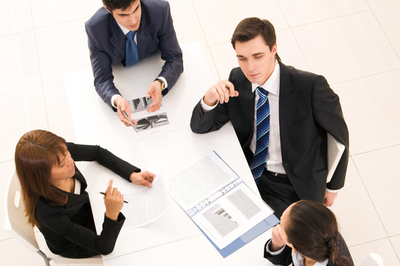 Curtea Europeană de Justiţie a decis în urmă cu un an că angajaţii care nu au un sediu fix de lucru pot cere bani de la angajatori pentru timpul petrecut spre/dinspre locul de muncă, fapt care nu este permis în prezent."Aceasta ar putea fi una dintre reglementările Uniunii Europene pe care alegătorii care au votat în favoarea Brexit ar vrea să o menţină după ieşirea din UE", comentează Indy100.com.Potrivit Curţii de Justiţie a UE, această decizie protejează "sănătatea şi siguranţa" angajaţilor.În ceea ce priveşte concediul medical, angajaţii care se îmbolnăvesc în timpul concediului anual de odihnă vor putea să ceară reprogramarea concediului de odihnă. În spatele acestei decizii stă cazul lui Francisco Pereda, din Madrid. Acesta s-a îmbolnăvit fix înainte de a intra în concediu de odihnă, care dura o lună. Bărbatul a acţionat legal împotriva angajatorului său, Madrid Movilidad, pentru că acesta a refuzat să îi reprogrameze sau să îi amâne concediul pentru anul următor. "Dacă angajaţii sunt bolnavi, este evident că nu se bucură de vacanţă", declarase un reprezentant al Unison pentru The Guardian la acea vreme. "Ar trebui să fie permis ca aceştia să îşi ia timpul liber despre care s-a discutat atunci când se simt mai bine".Nu toată lumea priveşte cu ochi buni această decizie. "Pericolul de abuz este clar - un angajat ar putea să îşi mărească dreptul la concediu declarând că este bolnav, deşi nu este adevărat", a spus un partener al firmei de avocatură Eversheds.RINGCadou de la stat: 40.000 de euro pentru cine se întoarce în ţară şi vrea să-şi deschidă o afacere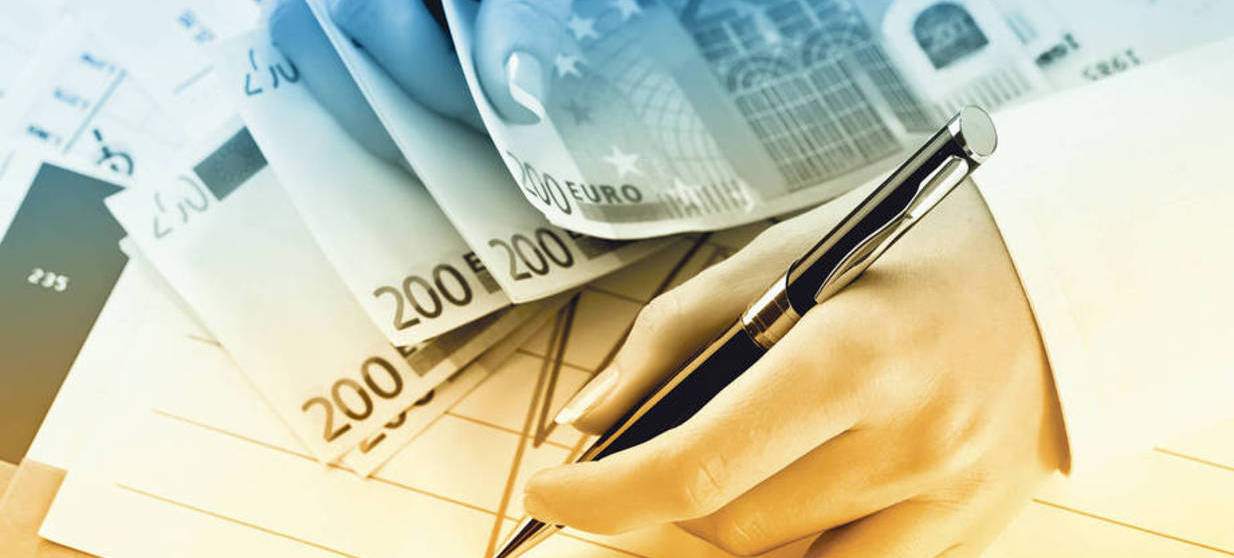 Statul oferă pentru românii plecaţi în străinătate, care vor să se întoarcă în ţară pentru a-şi deschide o afacere, 40.000 de euro prin programul Diaspora Start-up, pentru care miercuri a fost deschis apelul de proiecte. Viitorii antreprenori vor primi banii prin intermediul unor organizaţii şi instituţii care derulează proiecte şi administrează banii din schema de finanţare.În prima etapă, administratorii de schemă de antreprenoriat depun propunerile de proiecte în valoare de maximum 5.000.000 euro prin care se angajează să pregătească viitorii antreprenori şi să le acorde acestora subvenţii pentru lansarea afacerilor în ţară. Entităţile care intră în parteneriat pentru crearea administratorilor de schemă de antreprenoriat pot fi: furnizori de Formare Profesională Continuă autorizaţi, publici şi privaţi; organizaţii sindicale şi patronate; membri ai Comitetelor Sectoriale şi Comitete Sectoriale cu personalitate juridică; autorităţi ale administraţiei publice locale (unităţi administrativ-teritoriale); asociaţii profesionale; camere de comerţ şi industrie; ONG-uri; universităţi; Ministerul Economiei, Comerţului şi Mediului de Afaceri şi instituţii/ agenţii/ organizaţii subordonate/ coordonate de acesta; parteneriate între categoriile mai sus menţionate. Propunerile de proiect pot fi depuse  până la data de 29.11.2016, ora 16:00. În cea de-a doua etapă, cetăţenii români eligibili, care doresc să îşi înfiinţeze o companie, pot accesa fonduri în valoare maximă de 40.000 de euro şi pot urma programe de formare antreprenorială de tip e-learning, prin intermediul administratorilor de schemă de antreprenoriat. Sunt eligibili cetăţenii români cu vârsta minimă de 18 ani, care fac dovada rezidenţei sau a domiciliului în străinătate de minim 12 luni şi doresc să înfiinţeze o afacere în România.PaginaPublicaţieTitlu2PUTEREAIndemnizație viageră pentru mamele cu mai mult de trei copii3Mediafax.roDecizia Curţii Europeane de Justiţie că orele petrecute în drum spre muncă sunt considerate ore de lucru a revenit în actualitate, în contextul Brexit4RINGCadou de la stat: 40.000 de euro pentru cine se întoarce în ţară şi vrea să-şi deschidă o afacere